DAFTAR PUSTAKAAdriyani, P. D., & Dewi, I. G. A. M. (2020). Penelitian ini bertujuan untuk menganalisis pengaruh iklim organisasi, motivasi kerja, dan stres kerja terhadap kepuasan kerja karyawan. Populasi dalam penelitian ini adalah sebanyak 150 orang jumlah sampel 86 orang karyawan Hotel Keraton Jimbaran Beach d. 9(10), 3463–3485.Afandi, P. (2018). Manajemen Sumber Daya Manusia Teori, Konsep, dan Indikator. Pekanbaru: Zanafa Publishing.Amalia, M. R. (2021). Tantangan UKM Menghadapi Pandemi Covid-19: Pengaruh Kepemimpinan dan Pelatihan terhadap Kinerja. CAPITAL: Jurnal Ekonomi Dan Manajemen, 4(2), 91. https://doi.org/10.25273/capital.v4i2.8739Anoraga, P. (2014). Psikologi Kerja. Jakarta: Rineka Cipta.Ardianti, F. E., Qomariah, N., & Wibowo, Y. G. (2018). Pengaruh Motivasi Kerja, Kompensasi dan Lingkungan Kerja Terhadap Kepuasan Kerja Karyawan (Studi Kasus Pada PT. Sumber Alam Santoso Pratama Karangsari Banyuwangi). Jurnal Sains Manajemen Dan Bisnis Indonesia, 8(1), 13–31. https://doi.org/10.32528/smbi.v8i1.1764Azhar, M. E., Nurdin, D. U., & Siswadi, Y. (2020). “Pengaruh Disiplin Kerja dan Kompensasi Terhadap Kepuasan Kerja Karyawan Pengaruh Disiplin Kerja dan Kompensasi Terhadap Kepuasan Kerja Karyawan PT Mitra Abadi Setiacargo - Medan.” Jurnal Humaniora, 4(1), 46–60.Bangun, W. (2012). Manajemen Sumber Daya Manusia. Jakarta: Penerbit Erlangga. Ghozali, I. (2018). Aplikasi Analisis Multivariate Dengan Program IBN SPSS 25 (9th ed.). Semarang: Badan Penerbit Universitas Diponegoro.Handoko, T. H. (2014). Manajemen Personalia dan Sumber Daya Manusia (2nd ed.). Yogyakarta: BPFE Yogyakarta.Hasibuan, M. (2019). Organisasi dan Motivasi. Jakarta: PT. Bumi Aksara.Hasibuan, M. (2020). Manajemen Sumber daya Manusia. Jakarta: PT. Bumi Aksara.Lucky Meilasari, L. E., Parashakti, R. D., Justian, J., & Wahyuni, E. (2020). Pengaruh Kompensasi, Beban Kerja Dan Disiplin Kerja Terhadap Kepuasan Kerja Karyawan. Jurnal Ilmu Manajemen Terapan, 1(6), 605–619. https://doi.org/10.31933/jimt.v1i6.296Marliani, R., & Hambali, A. (2018). psikologi industri & organisasi. Bandung: CV. Pustaka Setia.Moenir. (2009). Manajemen Pelayanan Umum di Indonesia. Jakarta: Mandar Maju.Parimita, W., Khoiriyah, S., & Handaru, A. W. (2018). Pengaruh Motivasi Kerja Dan Kompensasi Terhadap Kepuasan Kerja Pada Karyawan Pt Tridaya Eramina Bahari. JRMSI - Jurnal Riset Manajemen Sains Indonesia, 9(1), 125–144. https://doi.org/10.21009/jrmsi.009.1.09Qarismail, P., & Taufik. (2020). Pengaruh Gaya Kepemimpinan Transformasional, Motivasi Dan Disiplin Kerja Terhadap Kepuasan Kerja Karyawan Studi Pada the Westlake Resort Yogyakarta. Jurnal Bisnis Dan Manajemen, 53(9), 1689–1699.Rizky, P., Wahjusaputri, S., & Wibowo, A. A. (2020). Pengaruh Disiplin Kerja Dan Budaya Organisasi Terhadap Kepuasan Kerja Karyawan Pizza Hut Wilayah Jakarta Timur. Jurnal Riset Manajemen Sekolah Tinggi Ilmu Ekonomi Widya Wiwaha Program Magister Manajemen, 7(2), 105–112. https://doi.org/10.32477/jrm.v7i2.195Robbins, S. P., & Judge, T. A. (2015). Perilaku Organisasi (16th ed.). Jakarta: Satriawan, I. G. W., & Ardana, I. K. (2018). Pengaruh Kompensasi Finansial, Gaya Kepemimpinan Transformasional, Dan Motivasi Kerja Terhadap Kepuasan Kerja Karyawan. E-Jurnal Manajemen Universitas Udayana, 8(3), 1176. https://doi.org/10.24843/ejmunud.2019.v08.i03.p01Sinambela, L. P. (2017). Manajemen Sumber Daya Manusia (Suryani & R. Damayanti (eds.). Jakarta: PT. Bumi Aksara.Siswanto, H. B. (2013), Pengantar Manajemen. Jakarta: Bumi Aksara Sugiyono. (2020). Metode Penelitian Kuantitatif, Kualitatif dan R&D (Sutopo Dr.). Bandung: Alfabeta.Suliyanto. (2018). Metode Penelitian Bisnis Untuk Skripsi, Tesis, & Disertasi (C. Aditya (ed.). Jakarta: Andi Offset.Suryani, N. L. (2018). Pengaruh Gaya Kepemimpinan Transaksional, Kepemimpinan Transformasional Terhadap Kepuasan Kerja Karyawan Pada PT. JASARAHARJA PUTERA. Pengaruh Gaya Kepemimpinan Transaksional, Kepemimpinan Transformasional Terhadap Kepuasan Kerja Karyawan Pada PT. Jasaraharja Putera, 15(1), 165–175. https://core.ac.uk/download/pdf/196255896.pdfSuryanto, B., & Daryanto. (2022). Manajemen Penilaian Kinerja Karyawan (Revisi). Jakarta: Penerbit Gaya Media.Ulum, M. C. (2019). Leadership Dinamika Teori Pendekatan dan Isu Trategis Kepemimpinan di Sektor Publik. Malang: Universitas Brawijaya Pres (UB Pres).Yumhi. (2021). Pengaruh Disiplin Kerja, Kompetensi Dan Motivasi Kerja Terhadap Kepuasan Kerja. The Asia Pacific Journal of Management Studies, 8(2), 71–78.LAMPIRANLampiran 1 Kuesioner PenelitianYth. Bapak/Ibu Responden Dengan HormatSaya yang bertanda tangan di bawah ini :Nama	: Risman MaulanaNPM	: 4119500169Mengajukan permohonan pengisian kuesioner yang akan digunakan sebagai sumber data dalam penelitian yang berjudul “Pengaruh Kepemimpinan Transformasional, Disiplin Kerja dan Motivasi Kerja Terhadap Kepuasan Kerja Karyawan Pada Wisata Bukit Tangkeban Kabupaten Pemalang”. Dalam rangka menyelesaikan penelitian, kami mahasiswa Fakultas Ekonomi dan Bisnis Universitas Pancasakti Tegal, mohon partisipasinya dari Bapak/Ibu untuk mengisi kuesioner yang telah kami sediakan.Adapun data kami minta adalah sesuai dengan kondisi yang dirasakan Bapak/Ibu selama ini, kami akan menjaga kerahasiaan karena data ini hanya untuk kepentingan penelitian.Setiap jawaban yang kami berikan merupakan bantuan yang sangat berarti untuk penelitian ini, untuk itu kami ucapkan terimakasih.Hormat Saya,Risman MaulanaPetunjuk PengisianSebelum mengisi daftar pertanyaan utama, Bapak/Ibu dimohon untuk mengisi data responden yang penting untuk penelitian ini.Berikan tanda (√) pada kotak jawaban yang tersedia. Mohon untuk menjawab semua pernyataan yang tertera tanpa melewati pernyataan.DATA RESPONDENNAMA :Jenis Kelamin Laki-Laki	                 PerempuanUsia 20-30 Tahun	30-40 Tahun 	40-50 TahunPendidikan Terakhir SD	SMP                            SMA/SMK                   S1KETERANGAN JAWABANSS	: Sangat SetujuS	: SetujuN	: NetralTS	: Tidak SetujuSTS	: Sangat Tidak Setujukepuasan kerja Kepemimpinan TransformasionalDisiplin KerjaMotivasi KerjaLampiran 2 Surat Izin	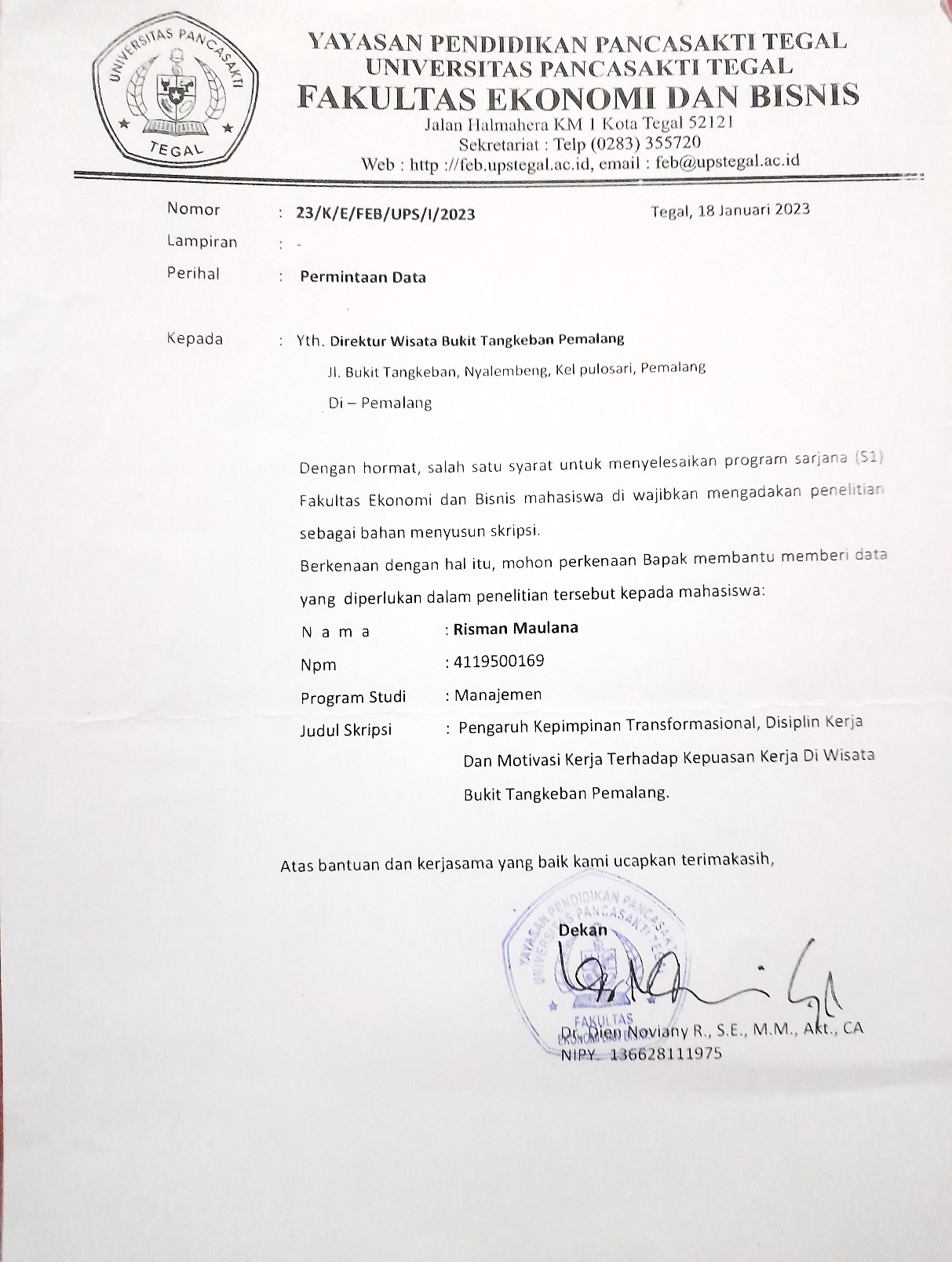 Lampiran 3 Surat Balasan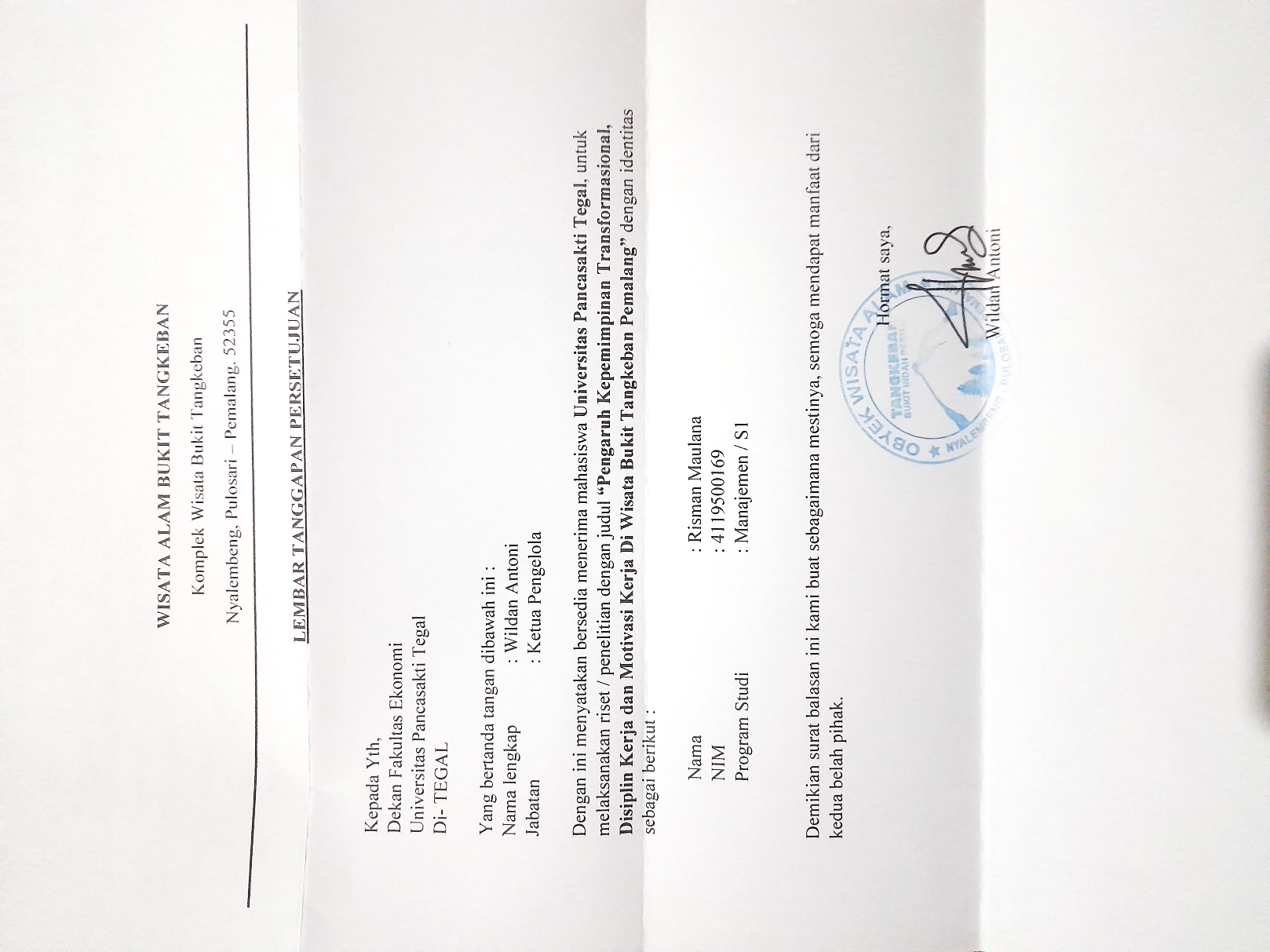 Lampiran 4 Tabulasi YLampiran 5 Tabulasi Data X1Lampiran 6 Tabulasi Data X2Lampiran 7 Tabulasi Data X3Lampiran 8 Validitas YLampiran 9 Validitas X1Lampiran 10 Validitas X2Lampiran 11 Validitas X3Lampiran 12 Reliabilitas YLampiran 13 Reliabilitas X1Lampiran 14 Reliabilitas X2Lampiran 15 Reliabilitas X3Lampiran 16 Transformasi Data YLampiran 17 Transformasi Data X1Lampiran 18 Transformasi Data X2Lampiran 19 Transformasi Data X3Lampiran 20 Statistik DeskriptifLampiran 21 Uji NormalitasLampiran 22 Uji MultikolonieritasLampiran 23 Uji Scatterplot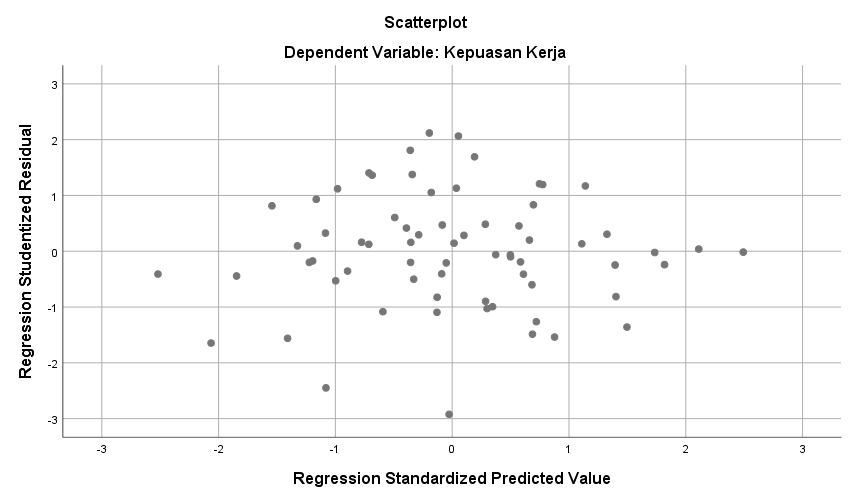 Lampiran 24 Uji AutokorelasiLampiran 25 Uji Regresi BergandaLampiran 26 Uji tLampiran 27 Uji FLampiran 28 Koefisien DeterminasiNoPERNYATAANSSSNTSSTSPROFESIONALISMEPROFESIONALISMEPROFESIONALISMEPROFESIONALISMEPROFESIONALISMEPROFESIONALISMEPROFESIONALISME1.Saya bekerja dengan profesional tanpa melibatkan urusan pribadi.2.Saya memiliki pengetahuan, kemampuan dan pengalaman dalam melakukan pekerjaan. 3.Saya memiliki sikap profesionalisme yang ditetapkan oleh organisasi.KOMUNIKASIKOMUNIKASIKOMUNIKASIKOMUNIKASIKOMUNIKASIKOMUNIKASIKOMUNIKASI4.Saya mampu berkomunikasi dengan atasan dan rekan kerja secara baik.5.Saya dapat berinteraksi dengan atasan dan rekan kerja.KERJASAMA TIMKERJASAMA TIMKERJASAMA TIMKERJASAMA TIMKERJASAMA TIMKERJASAMA TIMKERJASAMA TIM6.Saya mampu bekerjasama dengan tim. 7.Saya selalu mendiskusikan pada rekan kerja maupun atasan saat melakukan suatu pekerjaan.8.Saya selalu membantu rekan kerja saat kesulitan dalam melukan pekerjaan.KREATIVITAS DAN INISIATIFKREATIVITAS DAN INISIATIFKREATIVITAS DAN INISIATIFKREATIVITAS DAN INISIATIFKREATIVITAS DAN INISIATIFKREATIVITAS DAN INISIATIFKREATIVITAS DAN INISIATIF9.Saya kreatif dalam melakukan perkejaan. 10.Saya selalu berinisiatif menyelesaikan pekerjaan dengan baik.IMBALANIMBALANIMBALANIMBALANIMBALANIMBALANIMBALAN11.Di tempat saya bekerja memberikan imbalan yang sesuai dengan apa yang saya kerjakan 12. Saya merasa puas jika imbalan yang saya terima sesuai dengan yang saya kerjakan13.Saya mendapatkan jaminan kesehatan di tempat saya bekerja.NoPERNYATAANSSSNTSSTSMEMBERIKAN CONTOHMEMBERIKAN CONTOHMEMBERIKAN CONTOHMEMBERIKAN CONTOHMEMBERIKAN CONTOHMEMBERIKAN CONTOHMEMBERIKAN CONTOH1.Pemimpin di tempat saya bekerja memberikan contoh yang baik, yang dapat diikuti oleh bawahannya.2.Pemimpin di tempat saya bekerja selalu menghormati bawahannya.3.Pemimpin di tempat saya bekerja selalu berangkat tepat waktu.KOMITMENKOMITMENKOMITMENKOMITMENKOMITMENKOMITMENKOMITMEN4.Pemimpin di tempat saya bekerja mencontohkan komitmen terhadap seluruh tujuan organisasi.5.Pemimpin di tempat saya bekerja memberikan semangat dan motivasi kepada bawahannya.MENIMBULKAN IDEMENIMBULKAN IDEMENIMBULKAN IDEMENIMBULKAN IDEMENIMBULKAN IDEMENIMBULKAN IDEMENIMBULKAN IDE6.Pemimpin di tempat saya bekerja memberikan ide – ide baru pada bawahan.7.Pemimpin di tempat saya bekerja mau mendengarkan ide – ide baru dari bawahan.MEMBERIKAN PERHATIANMEMBERIKAN PERHATIANMEMBERIKAN PERHATIANMEMBERIKAN PERHATIANMEMBERIKAN PERHATIANMEMBERIKAN PERHATIANMEMBERIKAN PERHATIAN8.Pemimpin di tempat saya bekerja mau mendengarkan masukan dari bawahan.9.Pemimpinan di tempat saya bekerja memberikan perhatian atas apa yang dibutuhkan bawahan. NoPERNYATAANSSSNTSSTSTINGKAT ABSENSITINGKAT ABSENSITINGKAT ABSENSITINGKAT ABSENSITINGKAT ABSENSITINGKAT ABSENSITINGKAT ABSENSI1.Saya selalu masuk kerja tepat waktu.2.Saya tidak pernah berangkat bekerja tanpa keterangan.3.Saya tidak meninggalkan tempat kerja tanpa ijin.WAKTU ISTIRAHATWAKTU ISTIRAHATWAKTU ISTIRAHATWAKTU ISTIRAHATWAKTU ISTIRAHATWAKTU ISTIRAHATWAKTU ISTIRAHAT4.Saya menggunakan waktu istirahat dengan baik.5.Saya beristirahat sesuai dengan waktunya.PENGGUNAAN PERALATANPENGGUNAAN PERALATANPENGGUNAAN PERALATANPENGGUNAAN PERALATANPENGGUNAAN PERALATANPENGGUNAAN PERALATANPENGGUNAAN PERALATAN6.Saya menggunakan peralatan kerja sesuai dengan prosedur organisasi.7.Saya menggunakan peralatan sesuai dengan fungsinya.SIKAP HATI–HATISIKAP HATI–HATISIKAP HATI–HATISIKAP HATI–HATISIKAP HATI–HATISIKAP HATI–HATISIKAP HATI–HATI8.Saya selalu berhati – hati melakukan pekerjaan yang sudah diberikan oleh atasan.9.Saya melakukan pekerjaan sesuai dengan prosedur organisasi.KETAATANKETAATANKETAATANKETAATANKETAATANKETAATANKETAATAN10.Saya menaati peraturan yang telah ditetapkan oleh organisasi.11.Saya siap diberi sanksi/hukuman sesuai dengan kesalahan yang dilakukan.NoPERNYATAANSSSNTSSTSBALAS JASABALAS JASABALAS JASABALAS JASABALAS JASABALAS JASABALAS JASA1.Saya mendapatkan imbalan sesuai  denga apa yang telah saya kerjakan.2.Saya merasa senang karena dengan gaji yang saya terima dapat memenuhi kebutuhan saya. FASILITASFASILITASFASILITASFASILITASFASILITASFASILITASFASILITAS3.Kondisi di tempat saya bekerja memberikan fasilitas yang diperlukan karyawan.4.Fasilitas di tempat saya bekerja sangat membantu pekerjaan karyawan.5.Fasilitas di tempat saya bekerja membantu saya dalam menyelesaikan pekerjaan.PENGAKUANPENGAKUANPENGAKUANPENGAKUANPENGAKUANPENGAKUANPENGAKUAN6.Saya selalu bekerja dengan baik agar mendapatkan pengakuan dari pimpinan.7.Perusahaan tempat saya bekerja memberikan pengakuan atas hasil kerja yang sudah dilakukan.PEKERJAANPEKERJAANPEKERJAANPEKERJAANPEKERJAANPEKERJAANPEKERJAAN8.Saya merasa senang melakukan pekerjaan yang diberikan oleh organisasi.9.Saya selalu mengejakan apa yang ditugaskan oleh pimpinan.NoY.1Y.2Y.3Y.4Y.5Y.6Y.7Y.8Y.9Y.10Y.11Y.12Y.13Total1454455455354457254444554545555935445555555555634555445444454558544444444444345165445454435545577555445444355558854545554555556295454445544445571055555555445556311545455555555260125455545444455591344444444443334914333333433333340154555554555434591634333333344434317544455554333353184444455544444551944444433344534920444444444443350213433333333333402234333333333334023545333333333344244444444444454532555455455544556126443335333443446274444444444444522834433535433555029444433343345448305333353535455523144444445344445232444433443443448334434443444434493454444444544445435444433445344349364445445454553563745454454542535438443444354344450395454434454444544044334444544445141454444534445353424454454333343494334454444445445344555453444445456454454424544443514654444334544445247433444343453448483445444333444494944544354443555450442243454444347515545545544555615254444543445455553445454555445458544454454555544585544444243434334656543433444434449575543335545354545855555544454445959443555434354554605455354544444566144455444444445462544543555434455634445554444544566455555555444556265554444545445457665555445445354586744444444455445468455545455554561NoX1.1x1.2X1.3X1.4X1.5X1.6X1.7X1.8X1.9Total15545444554125455555454335455554554345445554454155555555554565444555554275555555554585445554444095454545554210555454454411155455555443124455455544113554445444391454544545541155555555554516444545545401745444545540185554555454319455444555412055455554543215555555554522555555555452354444444538244444445443725555545454422644555444439274445554443928545444444382955544555543304544555554231435554454393254544545440334544545433834444444454373545444554439365434355443737454545554413844555444540393444455453840544553454394145554444540424344444443543454544444384435555554542455444544433746435545454394744455554541484434445543749455444445395054545445541514455555554352453455545405355544435439545553545554255454454543385654354545540574533344443458445445555415944545444539603544535443761535544454396254454555542633555555554364452555554406555555555545665555555554567434534455376855544444439Nox2.1x2.2x2.3x2.4x2.5x2.6x2.7x2.8x2.9x2.10x2.11Total13333345453339244444444444443335445544434444344544444343545555454444496545345555545074333344444339855555555555559434554554554910444444444444411555555555555512544335445454613422444444444014333333333333315445555555555316333344443333717344544444454518444444444444419555454444544920444333334443921355344443534322434434344344023435333433353924443444344344125555545454545126444333344444027444444444444428444555555555229333444444444130333444444444131434444444444332545555554535133444444444444434555555555555535525555555555236544555555555337554445544555038344444554444539544445455444840555444454444841555554555555442433544544454555554455555452444455444444446455455555454350465445554555552475455544455551484454454555449495454544455550505544435544447515544554444448525454445554550535354454545448545555555554453554455544444447565555445444449574555555554553585545354555450595454544453548605443445535547614444554554549625444444444445635535555555452643555444544548655554345555551665454555454450675544545545450684444455444446Nox3.1x3.2x3.3x3.4x3.5x3.6x3.7x3.8x3.9Total14454433443524444444443635444455454044444445543854444444443665555455554475544444443885555555554594344444443510444333334311155333534536125554554454213434443344331453333333329154444455554016444333333301744544444437185544455554219555445454412055444544439214544444553922455555555442355454455542244344344443425535555555432645435554439274444444443628555554455432944555554542304455554454131443444444353234555444438334444444443634555555555453555555344541364445455544037555455544423844444544437394445545554140454455444394145554444439425444444443743454553454394444444444436455545455554346454554455414754555544542484454455443949354444454375054554454541514444445543852555555555455354455345540544354545343755444545554405655544444439574454554554158454554454405944355555541605555555444361344544445376244545543438635555454544264554535454406544434455538665454545544167535545444396854445444337CorrelationsCorrelationsCorrelationsCorrelationsCorrelationsCorrelationsCorrelationsCorrelationsCorrelationsCorrelationsCorrelationsCorrelationsCorrelationsCorrelationsCorrelationsCorrelationsYY1Y2Y3Y4Y5Y6Y7Y8Y9Y10Y11Y12TOTALYPearson Correlation1.254.652**.572**.584**.538**.609**.462*.418*.446*.585**.421*.481**.766**YSig. (2-tailed).176.000.001.001.002.000.010.021.014.001.020.007.000YN3030303030303030303030303030Y1Pearson Correlation.2541.535**.518**.518**.325.241.304.484**-.057.435*.123.283.507**Y1Sig. (2-tailed).176.002.003.003.080.200.103.007.764.016.518.129.004Y1N3030303030303030303030303030Y2Pearson Correlation.652**.535**1.574**.615**.372*.533**.412*.530**.224.445*.312.308.693**Y2Sig. (2-tailed).000.002.001.000.043.002.024.003.233.014.093.098.000Y2N3030303030303030303030303030Y3Pearson Correlation.572**.518**.574**1.823**.414*.682**.531**.578**.476**.548**.349.434*.804**Y3Sig. (2-tailed).001.003.001.000.023.000.003.001.008.002.058.017.000Y3N3030303030303030303030303030Y4Pearson Correlation.584**.518**.615**.823**1.551**.812**.620**.807**.430*.533**.297.236.838**Y4Sig. (2-tailed).001.003.000.000.002.000.000.000.018.002.111.210.000Y4N3030303030303030303030303030Y5Pearson Correlation.538**.325.372*.414*.551**1.467**.660**.566**.482**.610**.348.501**.748**Y5Sig. (2-tailed).002.080.043.023.002.009.000.001.007.000.059.005.000Y5N3030303030303030303030303030Y6Pearson Correlation.609**.241.533**.682**.812**.467**1.597**.736**.365*.457*.284.320.774**Y6Sig. (2-tailed).000.200.002.000.000.009.000.000.047.011.128.085.000Y6N3030303030303030303030303030Y7Pearson Correlation.462*.304.412*.531**.620**.660**.597**1.667**.337.344.382*.425*.738**Y7Sig. (2-tailed).010.103.024.003.000.000.000.000.069.062.037.019.000Y7N3030303030303030303030303030Y8Pearson Correlation.418*.484**.530**.578**.807**.566**.736**.667**1.364*.504**.324.299.784**Y8Sig. (2-tailed).021.007.003.001.000.001.000.000.048.005.081.109.000Y8N3030303030303030303030303030Y9Pearson Correlation.446*-.057.224.476**.430*.482**.365*.337.364*1.537**.290.266.566**Y9Sig. (2-tailed).014.764.233.008.018.007.047.069.048.002.120.155.001Y9N3030303030303030303030303030Y10Pearson Correlation.585**.435*.445*.548**.533**.610**.457*.344.504**.537**1.569**.499**.767**Y10Sig. (2-tailed).001.016.014.002.002.000.011.062.005.002.001.005.000Y10N3030303030303030303030303030Y11Pearson Correlation.421*.123.312.349.297.348.284.382*.324.290.569**1.542**.591**Y11Sig. (2-tailed).020.518.093.058.111.059.128.037.081.120.001.002.001Y11N3030303030303030303030303030Y12Pearson Correlation.481**.283.308.434*.236.501**.320.425*.299.266.499**.542**1.627**Y12Sig. (2-tailed).007.129.098.017.210.005.085.019.109.155.005.002.000Y12N3030303030303030303030303030TOTALPearson Correlation.766**.507**.693**.804**.838**.748**.774**.738**.784**.566**.767**.591**.627**1TOTALSig. (2-tailed).000.004.000.000.000.000.000.000.000.001.000.001.000TOTALN3030303030303030303030303030**. Correlation is significant at the 0.01 level (2-tailed).**. Correlation is significant at the 0.01 level (2-tailed).**. Correlation is significant at the 0.01 level (2-tailed).**. Correlation is significant at the 0.01 level (2-tailed).**. Correlation is significant at the 0.01 level (2-tailed).**. Correlation is significant at the 0.01 level (2-tailed).**. Correlation is significant at the 0.01 level (2-tailed).**. Correlation is significant at the 0.01 level (2-tailed).**. Correlation is significant at the 0.01 level (2-tailed).**. Correlation is significant at the 0.01 level (2-tailed).**. Correlation is significant at the 0.01 level (2-tailed).**. Correlation is significant at the 0.01 level (2-tailed).**. Correlation is significant at the 0.01 level (2-tailed).**. Correlation is significant at the 0.01 level (2-tailed).**. Correlation is significant at the 0.01 level (2-tailed).**. Correlation is significant at the 0.01 level (2-tailed).*. Correlation is significant at the 0.05 level (2-tailed).*. Correlation is significant at the 0.05 level (2-tailed).*. Correlation is significant at the 0.05 level (2-tailed).*. Correlation is significant at the 0.05 level (2-tailed).*. Correlation is significant at the 0.05 level (2-tailed).*. Correlation is significant at the 0.05 level (2-tailed).*. Correlation is significant at the 0.05 level (2-tailed).*. Correlation is significant at the 0.05 level (2-tailed).*. Correlation is significant at the 0.05 level (2-tailed).*. Correlation is significant at the 0.05 level (2-tailed).*. Correlation is significant at the 0.05 level (2-tailed).*. Correlation is significant at the 0.05 level (2-tailed).*. Correlation is significant at the 0.05 level (2-tailed).*. Correlation is significant at the 0.05 level (2-tailed).*. Correlation is significant at the 0.05 level (2-tailed).*. Correlation is significant at the 0.05 level (2-tailed).CorrelationsCorrelationsCorrelationsCorrelationsCorrelationsCorrelationsCorrelationsCorrelationsCorrelationsCorrelationsCorrelationsCorrelationsX1.1X1.2X1.3X1.4X1.5X1.6X1.7X1.8X1.9TOTALX1.1Pearson Correlation1.191.233.081.277.148-.071.123.213.460*X1.1Sig. (2-tailed).311.215.670.138.436.709.517.258.010X1.1N30303030303030303030X1.2Pearson Correlation.1911.126-.009.055.191.261.464**.189.541**X1.2Sig. (2-tailed).311.508.962.775.311.164.010.317.002X1.2N30303030303030303030X1.3Pearson Correlation.233.1261.050.110-.071.186.384*.095.466**X1.3Sig. (2-tailed).215.508.794.563.709.326.036.617.009X1.3N30303030303030303030X1.4Pearson Correlation.081-.009.0501.384*.385*.050-.027-.048.406*X1.4Sig. (2-tailed).670.962.794.036.035.794.885.803.026X1.4N30303030303030303030X1.5Pearson Correlation.277.055.110.384*1.277.247.028.144.546**X1.5Sig. (2-tailed).138.775.563.036.138.188.884.447.002X1.5N30303030303030303030X1.6Pearson Correlation.148.191-.071.385*.2771.233.123.213.528**X1.6Sig. (2-tailed).436.311.709.035.138.215.517.258.003X1.6N30303030303030303030X1.7Pearson Correlation-.071.261.186.050.247.2331.247.381*.557**X1.7Sig. (2-tailed).709.164.326.794.188.215.188.038.001X1.7N30303030303030303030X1.8Pearson Correlation.123.464**.384*-.027.028.123.2471.289.577**X1.8Sig. (2-tailed).517.010.036.885.884.517.188.122.001X1.8N30303030303030303030X1.9Pearson Correlation.213.189.095-.048.144.213.381*.2891.532**X1.9Sig. (2-tailed).258.317.617.803.447.258.038.122.002X1.9N30303030303030303030TOTALPearson Correlation.460*.541**.466**.406*.546**.528**.557**.577**.532**1TOTALSig. (2-tailed).010.002.009.026.002.003.001.001.002TOTALN30303030303030303030*. Correlation is significant at the 0.05 level (2-tailed).*. Correlation is significant at the 0.05 level (2-tailed).*. Correlation is significant at the 0.05 level (2-tailed).*. Correlation is significant at the 0.05 level (2-tailed).*. Correlation is significant at the 0.05 level (2-tailed).*. Correlation is significant at the 0.05 level (2-tailed).*. Correlation is significant at the 0.05 level (2-tailed).*. Correlation is significant at the 0.05 level (2-tailed).*. Correlation is significant at the 0.05 level (2-tailed).*. Correlation is significant at the 0.05 level (2-tailed).*. Correlation is significant at the 0.05 level (2-tailed).*. Correlation is significant at the 0.05 level (2-tailed).**. Correlation is significant at the 0.01 level (2-tailed).**. Correlation is significant at the 0.01 level (2-tailed).**. Correlation is significant at the 0.01 level (2-tailed).**. Correlation is significant at the 0.01 level (2-tailed).**. Correlation is significant at the 0.01 level (2-tailed).**. Correlation is significant at the 0.01 level (2-tailed).**. Correlation is significant at the 0.01 level (2-tailed).**. Correlation is significant at the 0.01 level (2-tailed).**. Correlation is significant at the 0.01 level (2-tailed).**. Correlation is significant at the 0.01 level (2-tailed).**. Correlation is significant at the 0.01 level (2-tailed).**. Correlation is significant at the 0.01 level (2-tailed).CorrelationsCorrelationsCorrelationsCorrelationsCorrelationsCorrelationsCorrelationsCorrelationsCorrelationsCorrelationsCorrelationsCorrelationsCorrelationsCorrelationsX2.1X2.2X2.3X2.4X2.5X2.6X2.7X2.8X2.9X2.10X2.11TOTALX2.1Pearson Correlation1.521**.473**.246.269.418*.166.460*.509**.504**.491**.642**X2.1Sig. (2-tailed).003.008.191.151.022.381.011.004.004.006.000X2.1N303030303030303030303030X2.2Pearson Correlation.521**1.706**.351.398*.331.182.364*.257.575**.307.661**X2.2Sig. (2-tailed).003.000.057.030.074.337.048.170.001.098.000X2.2N303030303030303030303030X2.3Pearson Correlation.473**.706**1.313.382*.378*.409*.345.194.564**.337.676**X2.3Sig. (2-tailed).008.000.092.037.039.025.062.305.001.069.000X2.3N303030303030303030303030X2.4Pearson Correlation.246.351.3131.769**.508**.468**.636**.376*.506**.554**.732**X2.4Sig. (2-tailed).191.057.092.000.004.009.000.041.004.001.000X2.4N303030303030303030303030X2.5Pearson Correlation.269.398*.382*.769**1.517**.613**.650**.306.652**.323.752**X2.5Sig. (2-tailed).151.030.037.000.003.000.000.100.000.082.000X2.5N303030303030303030303030X2.6Pearson Correlation.418*.331.378*.508**.517**1.681**.813**.686**.585**.295.767**X2.6Sig. (2-tailed).022.074.039.004.003.000.000.000.001.113.000X2.6N303030303030303030303030X2.7Pearson Correlation.166.182.409*.468**.613**.681**1.661**.550**.540**.272.690**X2.7Sig. (2-tailed).381.337.025.009.000.000.000.002.002.145.000X2.7N303030303030303030303030X2.8Pearson Correlation.460*.364*.345.636**.650**.813**.661**1.656**.729**.409*.834**X2.8Sig. (2-tailed).011.048.062.000.000.000.000.000.000.025.000X2.8N303030303030303030303030X2.9Pearson Correlation.509**.257.194.376*.306.686**.550**.656**1.454*.466**.665**X2.9Sig. (2-tailed).004.170.305.041.100.000.002.000.012.009.000X2.9N303030303030303030303030X2.10Pearson Correlation.504**.575**.564**.506**.652**.585**.540**.729**.454*1.398*.829**X2.10Sig. (2-tailed).004.001.001.004.000.001.002.000.012.029.000X2.10N303030303030303030303030X2.11Pearson Correlation.491**.307.337.554**.323.295.272.409*.466**.398*1.619**X2.11Sig. (2-tailed).006.098.069.001.082.113.145.025.009.029.000X2.11N303030303030303030303030TOTALPearson Correlation.642**.661**.676**.732**.752**.767**.690**.834**.665**.829**.619**1TOTALSig. (2-tailed).000.000.000.000.000.000.000.000.000.000.000TOTALN303030303030303030303030**. Correlation is significant at the 0.01 level (2-tailed).**. Correlation is significant at the 0.01 level (2-tailed).**. Correlation is significant at the 0.01 level (2-tailed).**. Correlation is significant at the 0.01 level (2-tailed).**. Correlation is significant at the 0.01 level (2-tailed).**. Correlation is significant at the 0.01 level (2-tailed).**. Correlation is significant at the 0.01 level (2-tailed).**. Correlation is significant at the 0.01 level (2-tailed).**. Correlation is significant at the 0.01 level (2-tailed).**. Correlation is significant at the 0.01 level (2-tailed).**. Correlation is significant at the 0.01 level (2-tailed).**. Correlation is significant at the 0.01 level (2-tailed).**. Correlation is significant at the 0.01 level (2-tailed).**. Correlation is significant at the 0.01 level (2-tailed).*. Correlation is significant at the 0.05 level (2-tailed).*. Correlation is significant at the 0.05 level (2-tailed).*. Correlation is significant at the 0.05 level (2-tailed).*. Correlation is significant at the 0.05 level (2-tailed).*. Correlation is significant at the 0.05 level (2-tailed).*. Correlation is significant at the 0.05 level (2-tailed).*. Correlation is significant at the 0.05 level (2-tailed).*. Correlation is significant at the 0.05 level (2-tailed).*. Correlation is significant at the 0.05 level (2-tailed).*. Correlation is significant at the 0.05 level (2-tailed).*. Correlation is significant at the 0.05 level (2-tailed).*. Correlation is significant at the 0.05 level (2-tailed).*. Correlation is significant at the 0.05 level (2-tailed).*. Correlation is significant at the 0.05 level (2-tailed).CorrelationsCorrelationsCorrelationsCorrelationsCorrelationsCorrelationsCorrelationsCorrelationsCorrelationsCorrelationsCorrelationsCorrelationsX3.1X3.2X3.3X3.4X3.5X3.6X3.7X3.8X3.9TOTALX3.1Pearson Correlation1.419*.011.176.072.374*.168.271.308.411*X3.1Sig. (2-tailed).021.952.353.704.042.375.148.097.024X3.1N30303030303030303030X3.2Pearson Correlation.419*1.203.155.296.473**.291.428*.435*.581**X3.2Sig. (2-tailed).021.281.413.112.008.118.018.016.001X3.2N30303030303030303030X3.3Pearson Correlation.011.2031.708**.708**.332.349.416*.410*.636**X3.3Sig. (2-tailed).952.281.000.000.073.059.022.025.000X3.3N30303030303030303030X3.4Pearson Correlation.176.155.708**1.685**.424*.593**.668**.654**.780**X3.4Sig. (2-tailed).353.413.000.000.020.001.000.000.000X3.4N30303030303030303030X3.5Pearson Correlation.072.296.708**.685**1.563**.593**.505**.570**.780**X3.5Sig. (2-tailed).704.112.000.000.001.001.004.001.000X3.5N30303030303030303030X3.6Pearson Correlation.374*.473**.332.424*.563**1.708**.546**.696**.806**X3.6Sig. (2-tailed).042.008.073.020.001.000.002.000.000X3.6N30303030303030303030X3.7Pearson Correlation.168.291.349.593**.593**.708**1.698**.595**.792**X3.7Sig. (2-tailed).375.118.059.001.001.000.000.001.000X3.7N30303030303030303030X3.8Pearson Correlation.271.428*.416*.668**.505**.546**.698**1.677**.811**X3.8Sig. (2-tailed).148.018.022.000.004.002.000.000.000X3.8N30303030303030303030X3.9Pearson Correlation.308.435*.410*.654**.570**.696**.595**.677**1.830**X3.9Sig. (2-tailed).097.016.025.000.001.000.001.000.000X3.9N30303030303030303030TOTALPearson Correlation.411*.581**.636**.780**.780**.806**.792**.811**.830**1TOTALSig. (2-tailed).024.001.000.000.000.000.000.000.000TOTALN30303030303030303030*. Correlation is significant at the 0.05 level (2-tailed).*. Correlation is significant at the 0.05 level (2-tailed).*. Correlation is significant at the 0.05 level (2-tailed).*. Correlation is significant at the 0.05 level (2-tailed).*. Correlation is significant at the 0.05 level (2-tailed).*. Correlation is significant at the 0.05 level (2-tailed).*. Correlation is significant at the 0.05 level (2-tailed).*. Correlation is significant at the 0.05 level (2-tailed).*. Correlation is significant at the 0.05 level (2-tailed).*. Correlation is significant at the 0.05 level (2-tailed).*. Correlation is significant at the 0.05 level (2-tailed).*. Correlation is significant at the 0.05 level (2-tailed).**. Correlation is significant at the 0.01 level (2-tailed).**. Correlation is significant at the 0.01 level (2-tailed).**. Correlation is significant at the 0.01 level (2-tailed).**. Correlation is significant at the 0.01 level (2-tailed).**. Correlation is significant at the 0.01 level (2-tailed).**. Correlation is significant at the 0.01 level (2-tailed).**. Correlation is significant at the 0.01 level (2-tailed).**. Correlation is significant at the 0.01 level (2-tailed).**. Correlation is significant at the 0.01 level (2-tailed).**. Correlation is significant at the 0.01 level (2-tailed).**. Correlation is significant at the 0.01 level (2-tailed).**. Correlation is significant at the 0.01 level (2-tailed).Reliability StatisticsReliability StatisticsCronbach's AlphaN of Items.91613Reliability StatisticsReliability StatisticsCronbach's AlphaN of Items.6499Reliability StatisticsReliability StatisticsCronbach's AlphaN of Items.90011Reliability StatisticsReliability StatisticsCronbach's AlphaN of Items.8829Succesive IntervalSuccesive IntervalSuccesive IntervalSuccesive IntervalSuccesive IntervalSuccesive IntervalSuccesive IntervalSuccesive IntervalSuccesive IntervalSuccesive IntervalSuccesive IntervalSuccesive IntervalSuccesive IntervalTotalY.1Y.2Y.3Y.4Y.5Y.6Y.7Y.8Y.9Y.10Y.11Y.12Y.13Total2.3091.0003.3723.3493.6554.3282.2653.5063.5481.0004.7352.1873.53238.7863.6862.5473.3723.3492.3234.3283.5652.2273.5482.4064.7353.4364.76844.2923.6862.5473.3724.7033.6554.3283.5653.5063.5483.8134.7353.4364.76849.6643.6864.0604.6723.3492.3234.3282.2652.2272.2652.4064.7352.1874.76843.2732.3092.5473.3723.3492.3233.1602.2652.2272.2652.4063.4321.0003.53234.1873.6862.5473.3724.7032.3234.3282.2652.2271.0003.8134.7352.1874.76841.9563.6864.0604.6723.3492.3234.3282.2652.2272.2651.0004.7353.4364.76843.1163.6862.5474.6723.3493.6554.3283.5652.2273.5483.8134.7353.4364.76848.3303.6862.5474.6723.3492.3233.1603.5653.5062.2652.4063.4322.1874.76841.8683.6864.0604.6724.7033.6554.3283.5653.5062.2652.4064.7353.4364.76849.7873.6862.5474.6723.3493.6554.3283.5653.5063.5483.8134.7353.4361.00045.8413.6862.5474.6724.7033.6553.1603.5652.2272.2652.4063.4323.4364.76844.5232.3092.5473.3723.3492.3233.1602.2652.2272.2652.4062.2361.0002.37131.8311.0001.0002.1992.1181.0002.1692.2651.0001.0001.0002.2361.0002.37120.3592.3094.0604.6724.7033.6554.3282.2653.5063.5483.8133.4321.0003.53244.8231.0001.0002.1992.1181.0002.1691.0001.0001.0002.4063.4322.1872.37122.8833.6862.5473.3723.3493.6554.3283.5653.5062.2651.0002.2361.0002.37136.8812.3092.5473.3723.3492.3234.3283.5653.5062.2652.4063.4322.1873.53239.1212.3092.5473.3723.3492.3233.1601.0001.0001.0002.4063.4323.4362.37131.7062.3092.5473.3723.3492.3233.1602.2652.2272.2652.4063.4321.0002.37133.0261.0001.0002.1992.1181.0002.1691.0001.0001.0001.0002.2361.0002.37119.0941.0001.0002.1992.1181.0002.1691.0001.0001.0001.0002.2361.0002.37119.0943.6862.5474.6722.1181.0002.1691.0001.0001.0001.0002.2361.0002.37125.8012.3092.5473.3723.3492.3233.1602.2652.2272.2652.4063.4323.4363.53236.6233.6864.0603.3724.7033.6553.1603.5653.5063.5482.4063.4323.4364.76847.2992.3092.5472.1992.1181.0004.3281.0001.0001.0002.4063.4321.0003.53227.8722.3092.5473.3723.3492.3233.1602.2652.2272.2652.4063.4322.1873.53235.3741.0002.5473.3722.1181.0004.3281.0003.5062.2651.0002.2363.4364.76832.5782.3092.5473.3723.3491.0002.1691.0002.2271.0001.0003.4323.4363.53230.3723.6861.0002.1992.1181.0004.3281.0003.5061.0003.8133.4323.4364.76835.2872.3092.5473.3723.3492.3233.1602.2653.5061.0002.4063.4322.1873.53235.3882.3092.5473.3723.3491.0002.1692.2652.2271.0002.4063.4321.0003.53230.6072.3092.5472.1993.3492.3233.1601.0002.2272.2652.4063.4321.0003.53231.7493.6862.5473.3723.3492.3233.1602.2652.2273.5482.4063.4322.1873.53238.0342.3092.5473.3723.3491.0002.1692.2652.2273.5481.0003.4322.1872.37131.7762.3092.5473.3724.7032.3233.1603.5652.2273.5482.4064.7353.4362.37140.7032.3094.0603.3724.7032.3233.1603.5652.2273.5482.4061.0003.4362.37138.4812.3092.5472.1993.3492.3233.1601.0003.5062.2651.0003.4322.1873.53232.8093.6862.5474.6723.3492.3232.1692.2652.2273.5482.4063.4322.1873.53238.3432.3092.5472.1992.1182.3233.1602.2652.2273.5482.4063.4322.1873.53234.2532.3094.0603.3723.3492.3233.1603.5651.0002.2652.4063.4323.4362.37137.0492.3092.5474.6723.3492.3234.3282.2651.0001.0001.0002.2362.1872.37131.5881.0002.5473.3724.7032.3233.1602.2652.2272.2652.4064.7352.1873.53236.7233.6864.0604.6723.3493.6552.1692.2652.2272.2652.4063.4323.4363.53241.1542.3092.5474.6723.3492.3231.0002.2653.5062.2652.4063.4322.1872.37134.6333.6862.5473.3723.3492.3232.1691.0002.2273.5482.4063.4322.1873.53235.7782.3091.0002.1993.3492.3233.1601.0002.2271.0002.4064.7351.0003.53230.2401.0002.5473.3724.7032.3233.1602.2651.0001.0001.0003.4322.1873.53231.5222.3092.5474.6723.3492.3232.1693.5652.2272.2652.4062.2363.4364.76838.2732.3092.5471.0001.0002.3232.1692.2653.5062.2652.4063.4322.1872.37129.7803.6864.0603.3724.7033.6553.1603.5653.5062.2652.4064.7353.4364.76847.3193.6862.5473.3723.3492.3234.3282.2651.0002.2652.4064.7352.1874.76839.2332.3092.5474.6723.3493.6553.1603.5653.5063.5482.4063.4323.4363.53243.1172.3092.5474.6723.3492.3234.3282.2653.5063.5483.8134.7352.1873.53243.1142.3092.5473.3723.3492.3231.0002.2651.0002.2651.0003.4321.0002.37128.2333.6862.5472.1993.3491.0002.1692.2652.2272.2652.4062.2362.1873.53232.0693.6861.0003.3722.1181.0002.1693.5653.5062.2653.8132.2363.4363.53235.6993.6864.0604.6724.7033.6554.3282.2652.2272.2653.8133.4322.1873.53244.8252.3092.5472.1994.7033.6554.3282.2651.0002.2651.0004.7352.1874.76837.9623.6862.5474.6724.7031.0004.3282.2653.5062.2652.4063.4322.1873.53240.5302.3092.5473.3724.7033.6553.1602.2652.2272.2652.4063.4322.1873.53238.0603.6862.5473.3724.7032.3232.1693.5653.5063.5482.4062.2362.1873.53239.7822.3092.5473.3724.7033.6554.3282.2652.2272.2652.4064.7352.1873.53240.5313.6864.0604.6724.7033.6554.3283.5653.5062.2652.4063.4323.4364.76848.4843.6864.0603.3723.3492.3233.1603.5652.2273.5482.4063.4323.4363.53242.0973.6864.0604.6724.7032.3233.1603.5652.2272.2653.8132.2363.4363.53243.6792.3092.5473.3723.3492.3233.1602.2652.2272.2653.8134.7352.1873.53238.0842.3094.0604.6724.7032.3234.3282.2653.5063.5483.8134.7352.1874.76847.218Succesive IntervalSuccesive IntervalSuccesive IntervalSuccesive IntervalSuccesive IntervalSuccesive IntervalSuccesive IntervalSuccesive IntervalSuccesive IntervalTotalX1.1x1.2X1.3X1.4X1.5X1.6X1.7X1.8X1.9Total3.7683.6942.9314.0502.4002.4572.7412.6013.82128.4623.7682.2884.3064.0503.8663.9594.2831.0003.82131.3423.7682.2884.3064.0503.8663.9592.7412.6013.82131.4003.7682.2882.9314.0503.8663.9592.7411.0003.82128.4243.7683.6944.3064.0503.8663.9594.2832.6013.82134.3493.7682.2882.9312.5483.8663.9594.2832.6013.82130.0653.7683.6944.3064.0503.8663.9594.2832.6013.82134.3493.7682.2882.9314.0503.8663.9592.7411.0002.35626.9593.7682.2884.3062.5483.8662.4574.2832.6013.82129.9383.7683.6944.3062.5483.8662.4572.7412.6012.35628.3363.7683.6942.9314.0503.8663.9594.2832.6012.35631.5082.3342.2884.3064.0502.4003.9594.2832.6012.35628.5783.7683.6942.9312.5482.4003.9592.7411.0002.35625.3973.7682.2884.3062.5482.4003.9592.7412.6013.82128.4323.7683.6944.3064.0503.8663.9594.2832.6013.82134.3492.3342.2882.9314.0502.4003.9594.2831.0003.82127.0662.3343.6942.9312.5482.4003.9592.7412.6013.82127.0293.7683.6944.3062.5483.8663.9594.2831.0003.82131.2462.3343.6944.3062.5482.4002.4574.2832.6013.82128.4443.7683.6942.9314.0503.8663.9594.2831.0003.82131.3733.7683.6944.3064.0503.8663.9594.2832.6013.82134.3493.7683.6944.3064.0503.8663.9594.2832.6013.82134.3493.7682.2882.9312.5482.4002.4572.7411.0003.82123.9532.3342.2882.9312.5482.4002.4574.2831.0002.35622.5963.7683.6944.3064.0502.4003.9592.7412.6012.35629.8762.3342.2884.3064.0503.8662.4572.7411.0002.35625.3972.3342.2882.9314.0503.8663.9592.7411.0002.35625.5253.7682.2884.3062.5482.4002.4572.7411.0002.35623.8643.7683.6944.3062.5482.4003.9594.2832.6013.82131.3812.3343.6942.9312.5483.8663.9594.2832.6013.82130.0372.3341.0004.3064.0503.8662.4572.7412.6012.35625.7103.7682.2884.3062.5482.4003.9592.7412.6012.35626.9672.3343.6942.9312.5483.8662.4574.2831.0001.00024.1132.3342.2882.9312.5482.4002.4572.7412.6012.35622.6542.3343.6942.9312.5482.4003.9594.2831.0002.35625.5063.7682.2881.8622.5481.0003.9594.2831.0002.35623.0642.3343.6942.9314.0502.4003.9594.2832.6012.35628.6082.3342.2884.3064.0503.8662.4572.7411.0003.82126.8621.0002.2882.9312.5482.4003.9594.2831.0003.82124.2303.7682.2882.9314.0503.8661.0002.7412.6012.35625.6002.3343.6944.3064.0502.4002.4572.7411.0003.82126.8032.3341.0002.9312.5482.4002.4572.7411.0002.35619.7662.3343.6942.9314.0502.4002.4572.7411.0002.35623.9621.0003.6944.3064.0503.8663.9594.2831.0003.82129.9803.7682.2882.9312.5483.8662.4572.7411.0001.00022.5982.3341.0004.3064.0502.4003.9592.7412.6012.35625.7472.3342.2882.9314.0503.8663.9594.2831.0003.82128.5322.3342.2881.8622.5482.4002.4574.2832.6012.35623.1282.3343.6944.3062.5482.4002.4572.7411.0003.82125.3013.7682.2884.3062.5483.8662.4572.7412.6013.82128.3952.3342.2884.3064.0503.8663.9594.2832.6013.82131.5082.3343.6941.8622.5483.8663.9594.2831.0003.82127.3673.7683.6944.3062.5482.4002.4571.0002.6012.35625.1303.7683.6944.3061.0003.8662.4574.2832.6013.82129.7962.3343.6942.9312.5483.8662.4574.2831.0001.00024.1133.7682.2881.8624.0502.4003.9592.7412.6013.82127.4902.3343.6941.8621.0001.0002.4572.7411.0002.35618.4432.3342.2884.3062.5482.4003.9594.2832.6013.82128.5402.3342.2884.3062.5483.8662.4572.7411.0003.82125.3601.0003.6942.9312.5483.8661.0004.2831.0002.35622.6783.7681.0004.3064.0502.4002.4572.7412.6012.35625.6793.7682.2882.9314.0502.4003.9594.2832.6013.82130.1011.0003.6944.3064.0503.8663.9594.2832.6013.82131.5812.3343.6941.0004.0503.8663.9594.2832.6012.35628.1433.7683.6944.3064.0503.8663.9594.2832.6013.82134.3493.7683.6944.3064.0503.8663.9594.2832.6013.82134.3492.3341.0002.9314.0501.0002.4572.7412.6013.82122.9343.7683.6944.3062.5482.4002.4572.7411.0002.35625.270Succesive IntervalSuccesive IntervalSuccesive IntervalSuccesive IntervalSuccesive IntervalSuccesive IntervalSuccesive IntervalSuccesive IntervalSuccesive IntervalSuccesive IntervalSuccesive IntervalTotalx2.1x2.2x2.3x2.4x2.5x2.6x2.7x2.8x2.9x2.10x2.11Total1.0002.1072.0751.0001.0002.4313.7912.5293.8671.0001.00021.8002.1063.1783.1132.2352.2432.4312.3702.5292.4312.3482.31327.2971.0002.1074.4012.2352.2433.8673.7912.5292.4312.3481.00027.9532.1062.1073.1132.2353.5622.4312.3702.5292.4312.3481.00026.2342.1064.4164.4013.5403.5622.4313.7912.5292.4312.3482.31333.8693.3863.1784.4011.0002.2433.8673.7914.0093.8673.7392.31335.7942.1062.1072.0751.0001.0002.4312.3702.5292.4312.3481.00021.3983.3864.4164.4013.5403.5623.8673.7914.0093.8673.7393.67142.2502.1062.1073.1133.5403.5622.4313.7914.0092.4313.7393.67134.5002.1063.1783.1132.2352.2432.4312.3702.5292.4312.3482.31327.2973.3864.4164.4013.5403.5623.8673.7914.0093.8673.7393.67142.2503.3863.1783.1131.0001.0003.8672.3702.5293.8672.3483.67130.3302.1061.0001.0002.2352.2432.4312.3702.5292.4312.3482.31323.0071.0002.1072.0751.0001.0001.0001.0001.0001.0001.0001.00013.1822.1063.1784.4013.5403.5623.8673.7914.0093.8673.7393.67139.7311.0002.1072.0751.0002.2432.4312.3702.5291.0001.0001.00018.7561.0003.1783.1133.5402.2432.4312.3702.5292.4312.3483.67128.8542.1063.1783.1132.2352.2432.4312.3702.5292.4312.3482.31327.2973.3864.4164.4012.2353.5622.4312.3702.5292.4313.7392.31333.8152.1063.1783.1131.0001.0001.0001.0001.0002.4312.3482.31320.4891.0004.4164.4011.0002.2432.4312.3702.5291.0003.7391.00026.1302.1062.1073.1132.2351.0002.4311.0002.5292.4311.0002.31322.2652.1062.1074.4011.0001.0001.0002.3701.0001.0001.0003.67120.6562.1063.1782.0752.2352.2432.4311.0002.5292.4311.0002.31323.5413.3864.4164.4013.5402.2433.8672.3704.0092.4313.7392.31336.7162.1063.1783.1131.0001.0001.0001.0002.5292.4312.3482.31322.0182.1063.1783.1132.2352.2432.4312.3702.5292.4312.3482.31327.2972.1063.1783.1133.5403.5623.8673.7914.0093.8673.7393.67138.4431.0002.1072.0752.2352.2432.4312.3702.5292.4312.3482.31324.0831.0002.1072.0752.2352.2432.4312.3702.5292.4312.3482.31324.0832.1062.1073.1132.2352.2432.4312.3702.5292.4312.3482.31326.2273.3863.1784.4013.5403.5623.8673.7914.0092.4313.7391.00036.9042.1063.1783.1132.2352.2432.4312.3702.5292.4312.3482.31327.2973.3864.4164.4013.5403.5623.8673.7914.0093.8673.7393.67142.2503.3861.0004.4013.5403.5623.8673.7914.0093.8673.7393.67138.8343.3863.1783.1133.5403.5623.8673.7914.0093.8673.7393.67139.7233.3864.4163.1132.2352.2433.8673.7912.5292.4313.7393.67135.4211.0003.1783.1132.2352.2432.4313.7914.0092.4312.3482.31329.0913.3863.1783.1132.2352.2433.8672.3704.0093.8672.3482.31332.9293.3864.4164.4012.2352.2432.4312.3704.0092.4312.3482.31332.5853.3864.4164.4013.5403.5622.4313.7914.0093.8673.7393.67140.8142.1062.1072.0753.5402.2432.4313.7912.5292.4312.3483.67129.2723.3864.4164.4012.2352.2433.8673.7914.0093.8673.7392.31338.2682.1063.1784.4013.5402.2432.4312.3702.5292.4312.3482.31329.8913.3863.1784.4013.5403.5623.8673.7912.5293.8672.3481.00035.4703.3863.1783.1133.5403.5623.8672.3704.0093.8673.7393.67138.3023.3863.1784.4013.5403.5622.4312.3702.5293.8673.7393.67136.6752.1063.1784.4012.2352.2433.8672.3704.0093.8673.7392.31334.3293.3863.1784.4012.2353.5622.4312.3702.5293.8673.7393.67135.3713.3864.4163.1132.2352.2431.0003.7914.0092.4312.3482.31331.2853.3864.4163.1132.2353.5623.8672.3702.5292.4312.3482.31332.5713.3863.1784.4012.2352.2432.4313.7914.0093.8672.3483.67135.5613.3862.1074.4012.2352.2433.8672.3704.0092.4313.7392.31333.1023.3864.4164.4013.5403.5623.8673.7914.0093.8672.3482.31339.5012.1063.1784.4013.5403.5622.4312.3702.5292.4312.3482.31331.2103.3864.4164.4013.5402.2432.4313.7912.5292.4312.3482.31333.8302.1064.4164.4013.5403.5623.8673.7914.0093.8672.3483.67139.5793.3864.4163.1133.5401.0003.8672.3704.0093.8673.7392.31335.6203.3863.1784.4012.2353.5622.4312.3702.5293.8671.0003.67132.6323.3863.1783.1131.0002.2432.4313.7914.0091.0003.7393.67131.5602.1063.1783.1132.2353.5623.8672.3704.0093.8672.3483.67134.3273.3863.1783.1132.2352.2432.4312.3702.5292.4312.3482.31328.5773.3864.4162.0753.5403.5623.8673.7914.0093.8673.7392.31338.5651.0004.4164.4013.5402.2432.4312.3704.0092.4312.3483.67132.8623.3864.4164.4012.2351.0002.4313.7914.0093.8673.7393.67136.9473.3863.1784.4012.2353.5623.8673.7912.5293.8672.3482.31335.4783.3864.4163.1132.2353.5622.4313.7914.0092.4313.7392.31335.4262.1063.1783.1132.2352.2433.8673.7912.5292.4312.3482.31330.154Succesive IntervalSuccesive IntervalSuccesive IntervalSuccesive IntervalSuccesive IntervalSuccesive IntervalSuccesive IntervalSuccesive IntervalSuccesive Intervalx3.1x3.2x3.3x3.4x3.5x3.6x3.7x3.8x3.92.5502.3093.9392.3352.3751.0001.0002.3912.59120.4902.5502.3092.4802.3352.3752.2102.3952.3912.59121.6374.0342.3092.4802.3352.3753.5463.8112.3914.08627.3682.5502.3092.4802.3352.3752.2103.8113.8162.59124.4772.5502.3092.4802.3352.3752.2102.3952.3912.59121.6374.0343.6863.9393.7332.3753.5463.8113.8164.08633.0274.0343.6862.4802.3352.3752.2102.3952.3912.59124.4984.0343.6863.9393.7333.7853.5463.8113.8164.08634.4362.5501.0002.4802.3352.3752.2102.3952.3912.59120.3282.5502.3092.4801.0001.0001.0001.0001.0002.59114.9314.0343.6861.0001.0001.0003.5461.0002.3914.08621.7434.0343.6863.9392.3353.7853.5462.3952.3914.08630.1972.5501.0002.4802.3352.3751.0001.0002.3912.59117.7234.0341.0001.0001.0001.0001.0001.0001.0001.00012.0342.5502.3092.4802.3352.3753.5463.8113.8164.08627.3092.5502.3092.4801.0001.0001.0001.0001.0001.00013.3392.5502.3093.9392.3352.3752.2102.3952.3912.59123.0954.0343.6862.4802.3352.3753.5463.8113.8164.08630.1704.0343.6863.9392.3352.3753.5462.3953.8162.59128.7194.0343.6862.4802.3352.3753.5462.3952.3912.59125.8352.5503.6862.4802.3352.3752.2102.3953.8164.08625.9332.5503.6863.9393.7333.7853.5463.8113.8164.08632.9524.0343.6862.4803.7332.3752.2103.8113.8164.08630.2312.5501.0002.4802.3351.0002.2102.3952.3912.59118.9534.0341.0003.9393.7333.7853.5463.8113.8164.08631.7502.5503.6862.4801.0003.7853.5463.8112.3912.59125.8412.5502.3092.4802.3352.3752.2102.3952.3912.59121.6374.0343.6863.9393.7333.7852.2102.3953.8164.08631.6832.5502.3093.9393.7333.7853.5463.8112.3914.08630.1492.5502.3093.9393.7333.7853.5462.3952.3914.08628.7332.5502.3091.0002.3352.3752.2102.3952.3912.59120.1561.0002.3093.9393.7333.7852.2102.3952.3912.59124.3522.5502.3092.4802.3352.3752.2102.3952.3912.59121.6374.0343.6863.9393.7333.7853.5463.8113.8164.08634.4364.0343.6863.9393.7333.7851.0002.3952.3914.08629.0492.5502.3092.4803.7332.3753.5463.8113.8162.59127.2124.0343.6863.9392.3353.7853.5463.8112.3912.59130.1192.5502.3092.4802.3352.3753.5462.3952.3912.59122.9732.5502.3092.4803.7333.7852.2103.8113.8164.08628.7792.5503.6862.4802.3353.7853.5462.3952.3912.59125.7602.5503.6863.9393.7332.3752.2102.3952.3912.59125.8714.0342.3092.4802.3352.3752.2102.3952.3912.59123.1212.5503.6862.4803.7333.7851.0002.3953.8162.59126.0372.5502.3092.4802.3352.3752.2102.3952.3912.59121.6374.0343.6862.4803.7332.3753.5463.8113.8164.08631.5682.5503.6862.4803.7333.7852.2102.3953.8164.08628.7404.0342.3093.9393.7333.7853.5462.3952.3914.08630.2172.5502.3093.9392.3352.3753.5463.8112.3912.59125.8481.0003.6862.4802.3352.3752.2102.3953.8162.59122.8894.0342.3093.9393.7332.3752.2103.8112.3914.08628.8872.5502.3092.4802.3352.3752.2103.8113.8162.59124.4774.0343.6863.9393.7333.7853.5463.8113.8164.08634.4364.0342.3092.4803.7333.7851.0002.3953.8164.08627.6372.5501.0003.9392.3353.7852.2103.8111.0002.59123.2212.5502.3092.4803.7332.3753.5463.8113.8162.59127.2124.0343.6863.9392.3352.3752.2102.3952.3912.59125.9572.5502.3093.9392.3353.7853.5462.3953.8164.08628.7602.5503.6862.4803.7333.7852.2102.3953.8162.59127.2462.5502.3091.0003.7333.7853.5463.8113.8164.08628.6354.0343.6863.9393.7333.7853.5463.8112.3912.59131.5171.0002.3092.4803.7332.3752.2102.3952.3914.08622.9792.5502.3093.9392.3353.7853.5462.3951.0002.59124.4514.0343.6863.9393.7332.3753.5462.3953.8162.59130.1164.0343.6862.4803.7331.0003.5462.3953.8162.59127.2832.5502.3092.4801.0002.3752.2103.8113.8164.08624.6364.0342.3093.9392.3353.7852.2103.8113.8162.59128.8294.0341.0003.9393.7332.3753.5462.3952.3912.59126.0054.0342.3092.4802.3353.7852.2102.3952.3911.00022.938Descriptive StatisticsDescriptive StatisticsDescriptive StatisticsDescriptive StatisticsDescriptive StatisticsDescriptive StatisticsNMinimumMaximumMeanStd. DeviationKepuasan Kerja68195037.137.157Kepemimpinan Transformasional68183427.633.712Disiplin Kerja68134231.616.471Motivasi Kerja68183426.413.802Valid N (listwise)68One-Sample Kolmogorov-Smirnov TestOne-Sample Kolmogorov-Smirnov TestOne-Sample Kolmogorov-Smirnov TestUnstandardized ResidualNN68Normal Parametersa,bMean.0000000Normal Parametersa,bStd. Deviation6.22233329Most Extreme DifferencesAbsolute.067Most Extreme DifferencesPositive.065Most Extreme DifferencesNegative-.067Test StatisticTest Statistic.067Asymp. Sig. (2-tailed)Asymp. Sig. (2-tailed).200c,da. Test distribution is Normal.a. Test distribution is Normal.a. Test distribution is Normal.b. Calculated from data.b. Calculated from data.b. Calculated from data.c. Lilliefors Significance Correction.c. Lilliefors Significance Correction.c. Lilliefors Significance Correction.d. This is a lower bound of the true significance.d. This is a lower bound of the true significance.d. This is a lower bound of the true significance.CoefficientsaCoefficientsaCoefficientsaCoefficientsaModelModelCollinearity StatisticsCollinearity StatisticsModelModelToleranceVIF1(Constant)1Kepemimpinan Transformasional.9771.0231Disiplin Kerja.7531.3281Motivasi Kerja.7681.302a. Dependent Variable: Kepuasan Kerjaa. Dependent Variable: Kepuasan Kerjaa. Dependent Variable: Kepuasan Kerjaa. Dependent Variable: Kepuasan KerjaModel SummarybModel SummarybModel SummarybModel SummarybModel SummarybModel SummarybModelRR SquareAdjusted R SquareStd. Error of the EstimateDurbin-Watson1.557a.310.2786.082051.701a. Predictors: (Constant), Motivasi Kerja, Kepemimpinan Transformasional, Disiplin Kerjaa. Predictors: (Constant), Motivasi Kerja, Kepemimpinan Transformasional, Disiplin Kerjaa. Predictors: (Constant), Motivasi Kerja, Kepemimpinan Transformasional, Disiplin Kerjaa. Predictors: (Constant), Motivasi Kerja, Kepemimpinan Transformasional, Disiplin Kerjaa. Predictors: (Constant), Motivasi Kerja, Kepemimpinan Transformasional, Disiplin Kerjaa. Predictors: (Constant), Motivasi Kerja, Kepemimpinan Transformasional, Disiplin Kerjab. Dependent Variable: Kepuasan Kerjab. Dependent Variable: Kepuasan Kerjab. Dependent Variable: Kepuasan Kerjab. Dependent Variable: Kepuasan Kerjab. Dependent Variable: Kepuasan Kerjab. Dependent Variable: Kepuasan KerjaCoefficientsaCoefficientsaCoefficientsaCoefficientsaCoefficientsaCoefficientsaCoefficientsaModelModelUnstandardized CoefficientsUnstandardized CoefficientsStandardized CoefficientstSig.ModelModelBStd. ErrorBetatSig.1(Constant)22.1038.5752.578.0121Kepemimpinan Transformasional.406.203.2112.006.0491Disiplin Kerja.588.120.5324.891.0001Motivasi Kerja-.560.204-.298-2.751.008a. Dependent Variable: Kepuasan Kerjaa. Dependent Variable: Kepuasan Kerjaa. Dependent Variable: Kepuasan Kerjaa. Dependent Variable: Kepuasan Kerjaa. Dependent Variable: Kepuasan Kerjaa. Dependent Variable: Kepuasan Kerjaa. Dependent Variable: Kepuasan KerjaCoefficientsaCoefficientsaCoefficientsaCoefficientsaCoefficientsaCoefficientsaCoefficientsaModelModelUnstandardized CoefficientsUnstandardized CoefficientsStandardized CoefficientstSig.ModelModelBStd. ErrorBetatSig.1(Constant)22.1038.5752.578.0121Kepemimpinan Transformasional.406.203.2112.006.0491Disiplin Kerja.588.120.5324.891.0001Motivasi Kerja-.560.204-.298-2.751.008a. Dependent Variable: Kepuasan Kerjaa. Dependent Variable: Kepuasan Kerjaa. Dependent Variable: Kepuasan Kerjaa. Dependent Variable: Kepuasan Kerjaa. Dependent Variable: Kepuasan Kerjaa. Dependent Variable: Kepuasan Kerjaa. Dependent Variable: Kepuasan KerjaANOVAaANOVAaANOVAaANOVAaANOVAaANOVAaANOVAaModelModelSum of SquaresdfMean SquareFSig.1Regression1064.0403354.6809.588.000b1Residual2367.4416436.9911Total3431.48167a. Dependent Variable: Kepuasan Kerjaa. Dependent Variable: Kepuasan Kerjaa. Dependent Variable: Kepuasan Kerjaa. Dependent Variable: Kepuasan Kerjaa. Dependent Variable: Kepuasan Kerjaa. Dependent Variable: Kepuasan Kerjaa. Dependent Variable: Kepuasan Kerjab. Predictors: (Constant), Motivasi Kerja, Kepemimpinan Transformasional, Disiplin Kerjab. Predictors: (Constant), Motivasi Kerja, Kepemimpinan Transformasional, Disiplin Kerjab. Predictors: (Constant), Motivasi Kerja, Kepemimpinan Transformasional, Disiplin Kerjab. Predictors: (Constant), Motivasi Kerja, Kepemimpinan Transformasional, Disiplin Kerjab. Predictors: (Constant), Motivasi Kerja, Kepemimpinan Transformasional, Disiplin Kerjab. Predictors: (Constant), Motivasi Kerja, Kepemimpinan Transformasional, Disiplin Kerjab. Predictors: (Constant), Motivasi Kerja, Kepemimpinan Transformasional, Disiplin KerjaModel SummarybModel SummarybModel SummarybModel SummarybModel SummarybModel SummarybModelRR SquareAdjusted R SquareStd. Error of the EstimateDurbin-Watson1.557a.310.2786.082051.701a. Predictors: (Constant), Motivasi Kerja, Kepemimpinan Transformasional, Disiplin Kerjaa. Predictors: (Constant), Motivasi Kerja, Kepemimpinan Transformasional, Disiplin Kerjaa. Predictors: (Constant), Motivasi Kerja, Kepemimpinan Transformasional, Disiplin Kerjaa. Predictors: (Constant), Motivasi Kerja, Kepemimpinan Transformasional, Disiplin Kerjaa. Predictors: (Constant), Motivasi Kerja, Kepemimpinan Transformasional, Disiplin Kerjaa. Predictors: (Constant), Motivasi Kerja, Kepemimpinan Transformasional, Disiplin Kerjab. Dependent Variable: Kepuasan Kerjab. Dependent Variable: Kepuasan Kerjab. Dependent Variable: Kepuasan Kerjab. Dependent Variable: Kepuasan Kerjab. Dependent Variable: Kepuasan Kerjab. Dependent Variable: Kepuasan Kerja